Publicado en Zaragoza el 07/04/2017 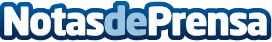 MasterD lanza el Curso de Piloto de DronesMasterD apuesta por una profesión de futuro que precisará de un gran número de personal cualificado y especializado: los pilotos y operadores de dronesDatos de contacto:MasterDInstituto Tecnológico MasterDNota de prensa publicada en: https://www.notasdeprensa.es/masterd-lanza-su-curso-de-piloto-de-drones Categorias: Imágen y sonido Inteligencia Artificial y Robótica Cursos Universidades http://www.notasdeprensa.es